PETER  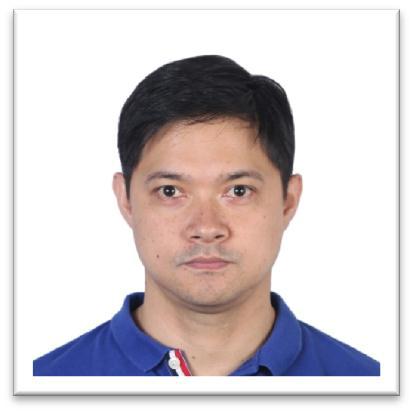 C/o-MOBILE NUMBER: +971501685421EMAIL ADDRESS: peter.379790@2freemail.com PHYSIOTHERAPIST(5 year-experience, Master’s Degree, SEA Games Philippine Physiotherapist, AHA-BLS Certified, DHA Eligible, NPTE Passer)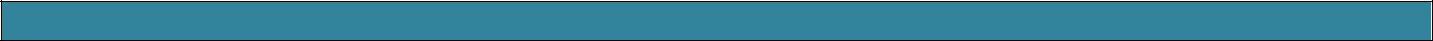 PROFESSIONAL WORK EXPERIENCE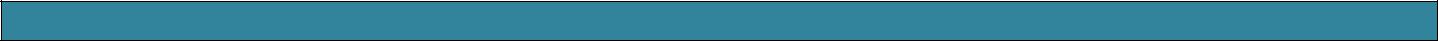 PROFESSIONAL LICENSEACTIVE MEMBERSHIP IN ACCREDITED PROFESSIONAL ORGANIZATIONSClinical Reasoning and Manual Therapy of the Spine: An Australian ApproachA Lecture on Designing, Planning, Managing and Evaluating Clinical Training ProgramsPJM Maitland TechniquePPTA 2014 National ConventionAttitudes Development_____________________________________________________________________________________I hereby certify that the above information is true and correct to the best of my knowledge and belief.PETER COMPANY NAMECOMPANY NAMEINCLUSIVE DATES OFINCLUSIVE DATES OFINCLUSIVE DATES OFPOSITIONPOSITIONCOMPANY NAMECOMPANY NAMEEMPLOYMENTEMPLOYMENTEMPLOYMENTEMPLOYMENTEMPLOYMENTEMPLOYMENTPhilippine OlympicPhilippine OlympicPhilippine Olympic29th SEA GAMES Malaysia,29th SEA GAMES Malaysia,29th SEA GAMES Malaysia,Physical Therapist, PhilippinePhysical Therapist, PhilippineCommissionCommissionAugust 2017August 2017DelegateJuly 2014 – March 2018July 2014 – March 2018July 2014 – March 2018Physical Therapist, Clinician –ClinicalPhysical Therapist, Clinician –ClinicalUniversity of BaguioUniversity of BaguioUniversity of BaguioInstructor  (UB Physical TherapyInstructor  (UB Physical TherapyClinic)Kishwaukee CommunityKishwaukee CommunityKishwaukee CommunityMay - June 2003May - June 2003May - June 2003PT Volunteer StaffHospital, UnlimitedHospital, UnlimitedHospital, UnlimitedPerformance Rehab & SportsPerformance Rehab & SportsPerformance Rehab & SportsMedicine, Illinois (USA)Medicine, Illinois (USA)Medicine, Illinois (USA)Benguet LaboratoriesBenguet LaboratoriesBenguet LaboratoriesSummer 2000Summer 2000Physical Therapist/Clinical TrainingPhysical Therapist/Clinical TrainingInstructorUniversity of BaguioUniversity of BaguioUniversity of BaguioOct 1999 - March 2000Oct 1999 - March 2000Oct 1999 - March 2000PT Volunteer Staff/SubstitutePT Volunteer Staff/SubstituteInternship CoordinatorInternship CoordinatorEDUCATIONEDUCATIONEDUCATIONINCLUSIVEDEGREEAWARD/SLEVELSSCHOOL/UNIVERSITYSCHOOL/UNIVERSITYYEARS OFDEGREEAWARD/SLEVELSSCHOOL/UNIVERSITYSCHOOL/UNIVERSITYYEARS OFEARNEDRECEIVEDEDUCATIONEARNEDRECEIVEDEDUCATIONPrimaryPrimarySLU Laboratory ElementarySLU Laboratory Elementary1980 - 1987GraduateGraduateLOYALTYSchool, PhilippinesSchool, PhilippinesSecondarySecondarySLU Laboratory HighSLU Laboratory High1987 - 1991GraduateGraduateLOYALTYSchool, PhilippinesSchool, PhilippinesTertiaryTertiarySaint Louis UniversitySaint Louis University1991 - 1995Bachelor of ScienceBachelor of ScienceLOYALTY(SLU), Philippines(SLU), Philippinesin BIOLOGYin BIOLOGYUniversity of Baguio (UB),University of Baguio (UB),Oct 1995 -Bachelor of ScienceBachelor of SciencePhilippinesMarch 1999in PHYSICALin PHYSICALTHERAPYTHERAPYGraduateGraduateSaint Louis University,Saint Louis University,January 2015-Master in PUBLICMaster in PUBLICCUM LAUDESchoolSchoolPhilippinesMay 2017HEALTHHEALTHEXAMINATION TAKENGOVERNING BODYDATEEXAMINATION TAKENDubai Health AuthorityDubai Health AuthorityJanuary 31, 2018(with Eligibility Letter)NPTE (US Licensure)FSBPT (State of Utah)December, 2006Physical Therapist Licensure Exam,Professional RegulationAugust 28 and 29, 1999PhilippinesCommissionNAME OF ORGANIZATIONINCLUSIVE DATES OFINCLUSIVE DATES OFPOSITIONNAME OF ORGANIZATIONMEMBERSHIP/VALIDITYMEMBERSHIP/VALIDITYMEMBERSHIP/VALIDITYMEMBERSHIP/VALIDITYPhilippine Physical Therapy2014 - PresentMemberMemberAssociationPROFESSIONAL DEVELOPMENT ENGAGEMENTSPROFESSIONAL DEVELOPMENT ENGAGEMENTSPROFESSIONAL DEVELOPMENT ENGAGEMENTSPROFESSIONAL DEVELOPMENT ENGAGEMENTSPROFESSIONAL DEVELOPMENT ENGAGEMENTSTITLE OF ENGAGEMENTSDATEVENUEVENUEINSTITUTIONAS PARTICIPANT TO SEMINARS/CERTIFICATIONS/TRAINING WORKSHOPSAS PARTICIPANT TO SEMINARS/CERTIFICATIONS/TRAINING WORKSHOPSAS PARTICIPANT TO SEMINARS/CERTIFICATIONS/TRAINING WORKSHOPSAS PARTICIPANT TO SEMINARS/CERTIFICATIONS/TRAINING WORKSHOPSAS PARTICIPANT TO SEMINARS/CERTIFICATIONS/TRAINING WORKSHOPSAS PARTICIPANT TO SEMINARS/CERTIFICATIONS/TRAINING WORKSHOPSFunctional Dry NeedlingDecember 4-5, 2017December 4-5, 2017Fitness InnovationsFitness InnovationsFIND Institute (UK)Module 2ManilaManilaFunctional Dry NeedlingDecember 2-3, 2017December 2-3, 2017Fitness InnovationsFitness InnovationsFIDN Institute (UK)Functional Dry NeedlingManilaManilaModule 1ManilaManilaModule 1BLS for Healthcare ProvidersNovember 16, 2017November 16, 2017Global CE ProviderGlobal CE ProviderAmerican HeartBLS for Healthcare Providersof America Inc,of America Inc,AssociationCourseof America Inc,of America Inc,AssociationCourseManilaManilaManilaManilaKinesio Tape TrainingJuly 30, 2017July 30, 2017UP-DilimanUP-DilimanVigor KineticJuly 30, 2017July 30, 2017UP-DilimanUP-DilimanVigor KineticInstrument Assisted Soft TissueJuly 29, 2017July 29, 2017UP-DilimanUP-DilimanM2T BladeMobilization (IASTM) TrainingJuly 29, 2017July 29, 2017UP-DilimanUP-DilimanM2T BladeMobilization (IASTM) TrainingBLS-CPR Training for LayJuly 26, 2017July 26, 2017Café Fernando, UBCafé Fernando, UBPhilippine RedRescuersCross-Baguio CityChapterJanuary 28-29, 2017FEU-NRMFFEU-NRMFCHED TechnicalSeptember 265, 2016Notre Dame deCommittee onChartres HospitalPhysical TherapyJuly 8 and 9, 2016FEU-NRMFFEU-NRMFPhilippine PhysicalDecember 6 and 7,Acacia Hotel,Therapy2014ManilaAssociationPhilippine PhysicalAugust 31, 2014Teachers' CampTherapyPhilippineAssociation